Y6 Maths Gold task for Thu 3rd Feb ANSWERS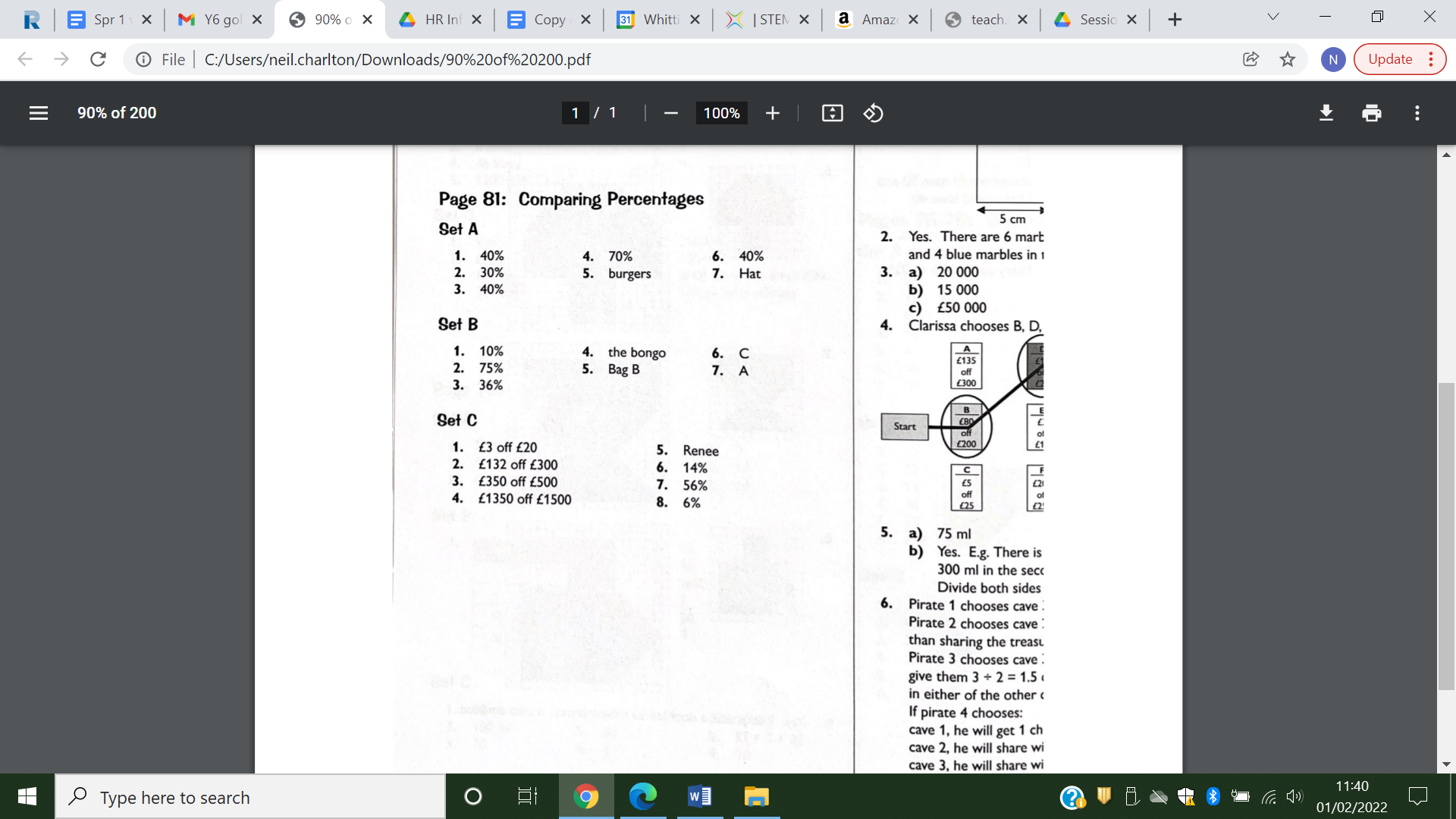 Y5 Maths Gold task for Thu 3rd Feb ANSWERS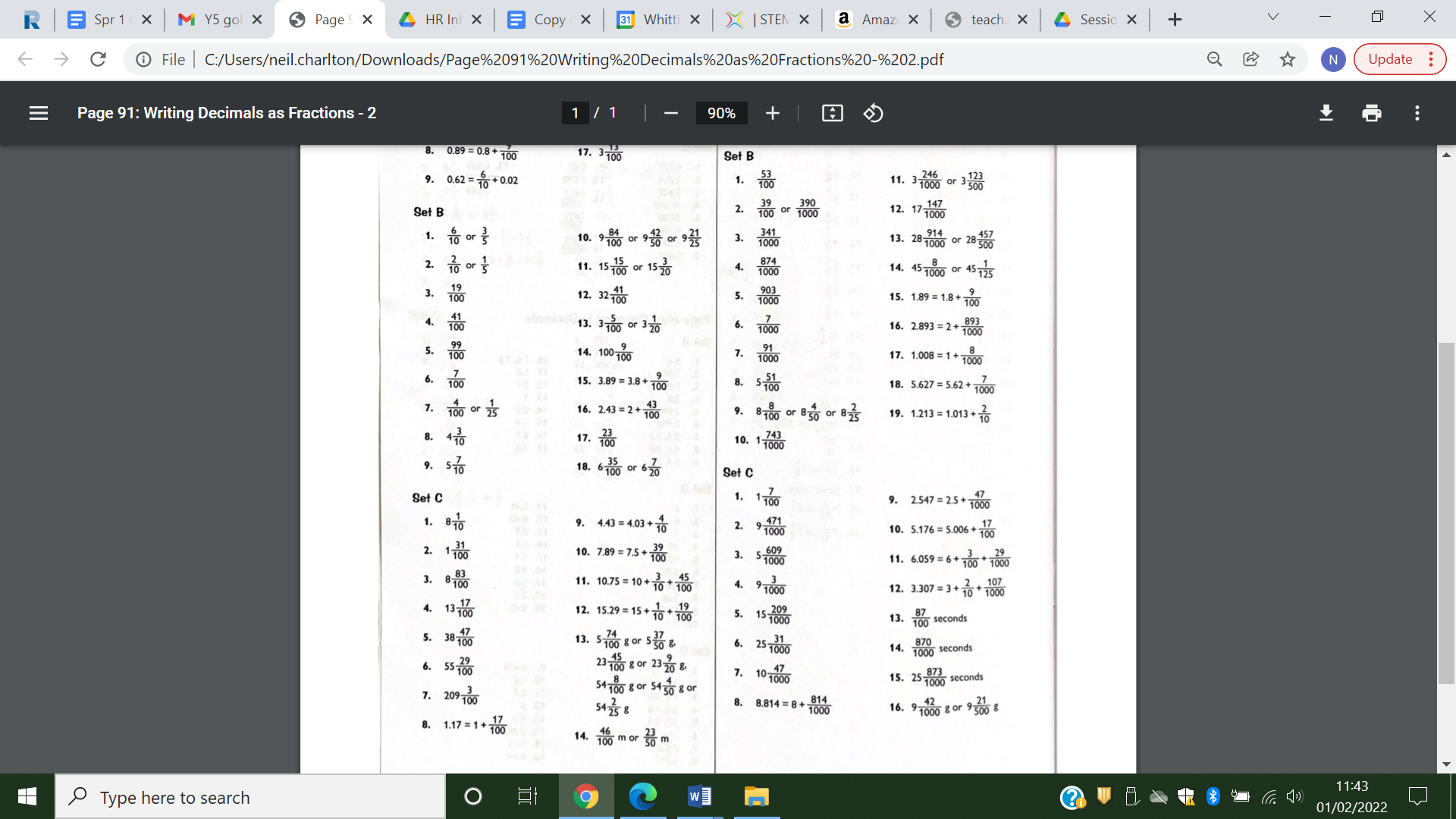 